Review Assessment: Chapter 5 Goetsch Question 1 1 out of 1 points   1 out of 1 points   1 out of 1 points   1 out of 1 points   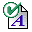 Productivity is declined when (1) output is constant but input decreases or (2) output increases and input is constant. 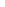   Question 2 1 out of 1 points   1 out of 1 points   1 out of 1 points   1 out of 1 points   Competitiveness is the ability to succeed and prosper in which of the following types of markets?   Question 3 0 out of 1 points   0 out of 1 points   0 out of 1 points   0 out of 1 points   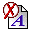 Quality is essential to which of the following?   Question 4 1 out of 1 points   1 out of 1 points   1 out of 1 points   1 out of 1 points   The literacy level of the labor pool is actually declining in the US. This will in turn cause:   Question 5 1 out of 1 points   1 out of 1 points   1 out of 1 points   1 out of 1 points   Competing in the global marketplace is easy to do but difficult to understand.   Question 6 1 out of 1 points   1 out of 1 points   1 out of 1 points   1 out of 1 points   Pressure to increase productivity often shows up in ways that are detrimental to the safety and health of workers.   Question 7 1 out of 1 points   1 out of 1 points   1 out of 1 points   1 out of 1 points   Quality without which of the following will result in costs that are too high to be competitive?   Question 8 0 out of 1 points   0 out of 1 points   0 out of 1 points   0 out of 1 points   What is considered world-class quality today will be considered mediocre tomorrow.   Question 9 1 out of 1 points   1 out of 1 points   1 out of 1 points   1 out of 1 points   Productivity is a measure of which of the following ratios?   Question 10 1 out of 1 points   1 out of 1 points   1 out of 1 points   1 out of 1 points   It is critical that modern safety and health professionals understand the positive relationship between health/safety and competitiveness and that they be able to articulate it effectively.   Question 11 1 out of 1 points   1 out of 1 points   1 out of 1 points   1 out of 1 points   Competitiveness is “the ability to consistently succeed and prosper in the marketplace whether it is local, regional, national, or global.   Question 12 1 out of 1 points   1 out of 1 points   1 out of 1 points   1 out of 1 points   Of the various factors that influence a company’s competitiveness, the two most important are service and cost.   Question 13 1 out of 1 points   1 out of 1 points   1 out of 1 points   1 out of 1 points   Companies that are careful about protecting the environment may find themselves the subject of protest demonstrations on the nightly news.   Question 14 1 out of 1 points   1 out of 1 points   1 out of 1 points   1 out of 1 points   Quality is a measure of the extent to which a product or service meets or exceeds customer expectations.   Question 15 1 out of 1 points   1 out of 1 points   1 out of 1 points   1 out of 1 points   Committing to safety and health is the profitable thing to so in terms of competitiveness. 